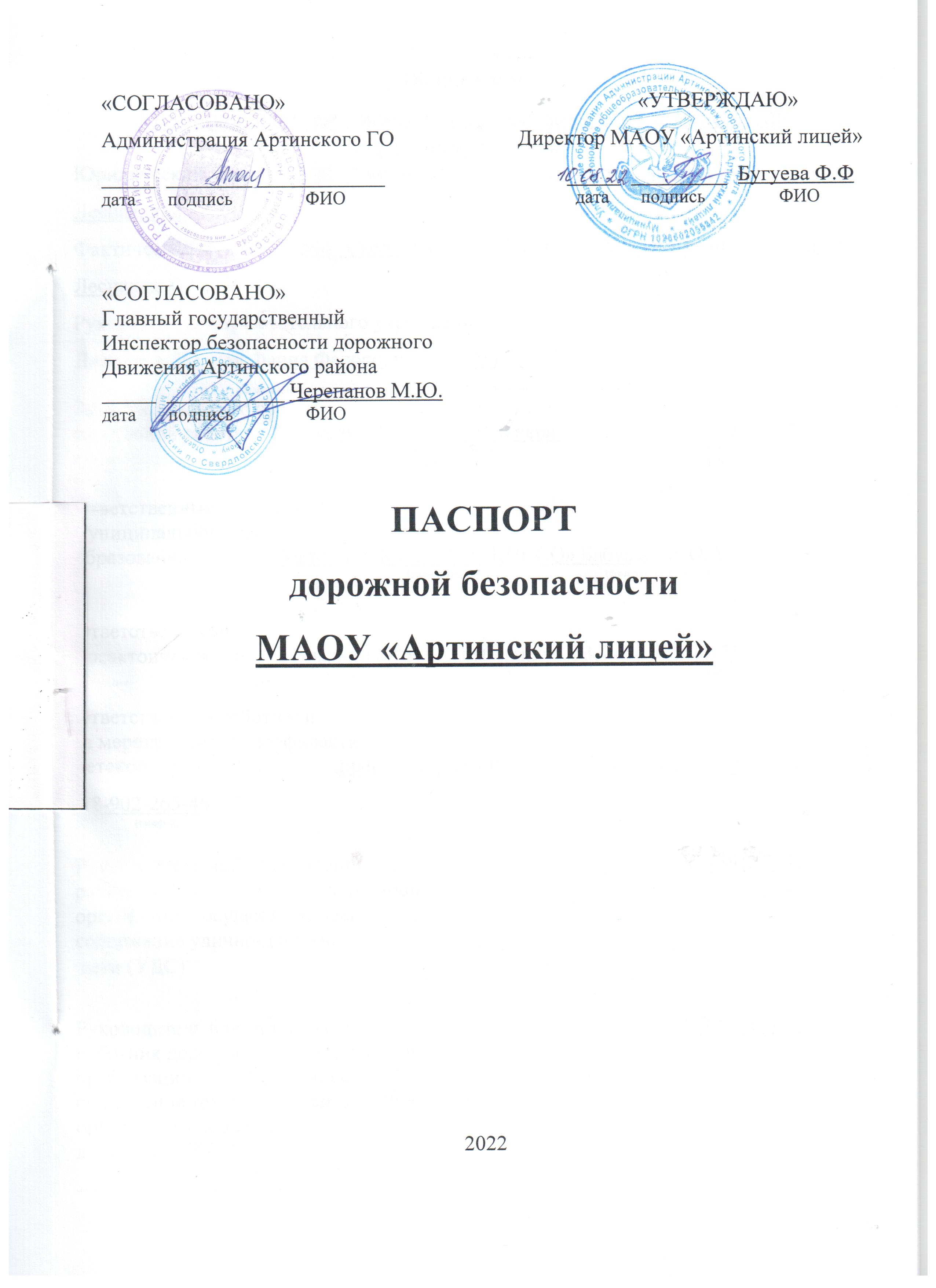 «СОГЛАСОВАНО»                                                                  «УТВЕРЖДАЮ»Администрация Артинского ГО                       Директор МАОУ «Артинский лицей»_____  ________ ____________                                  _____  _________  Бугуева Ф.Фдата       подпись                ФИО                                                  дата       подпись                ФИО«СОГЛАСОВАНО»   Главный государственныйИнспектор безопасности дорожногоДвижения Артинского района_____  ___________ Черепанов М.Ю.дата       подпись                ФИО                                                 ПАСПОРТдорожной безопасностиМАОУ «Артинский лицей»2022Общие сведения Муниципальное автономное общеобразовательное учреждение «Артинский лицей»Юридический адрес: 623340, Свердловсская область, Артинский район, п. Арти, ул. Лесная, д. 2.Фактический адрес: 623340, Свердловсская область, Артинский район, п. Арти, ул. Лесная, д. 2.Руководители образовательного учреждения:Директор: Бугуева Фаина Федоровна   (34391) 2-15-38                                                             (фамилия, имя, отчество) 	                                          (телефон)Заместитель директорапо учебной работе:          Ткачук  Елена Анатольевна        (34391) 2-19-32	(фамилия, имя, отчество) 	 (телефон)	(фамилия, имя, отчество) 	 (телефон)Ответственные работники муниципального органа  образования:                Методист  МБУ АГО «КЦССО» Бабушкина О.А.	           (должность)                                                     (фамилия, имя, отчество)                                             2-11-96                                                                                                                                (телефон)Ответственные отГосавтоинспекции       Начальник РЭО      Бабушкин С.В.              2-11-75                                                                                 (должность)                                        (фамилия, имя, отчество)                                    (телефон)Ответственные работники за мероприятия по профилактикедетского травматизма            преподаватель ОБЖ	Бахарев А.В. 	           (должность)                                                     (фамилия, имя, отчество)   8-902-265-46-89                       (телефон)Руководитель или ответственный                        Томилов С.В.          (34391) 2- 12-76работник дорожно-эксплуатационной	                                  (фамилия,  имя, отчество)                                        (телефон)организации, осуществляющейсодержание улично-дорожной
 сети (УДС)                        Руководитель или ответственный 	Томилов С.В.   (34391) 2- 12-76работник дорожно-эксплуатационной	 (фамилия,  имя, отчество)                                        (телефон)организации, осуществляющейсодержание технических средств
организации дорожного
движения (ТСОДД)*                   Количество учащихся: 655Наличие уголка по БДД: 1. 1 этаж, фойе; 2. 1 этаж, коридор начальной школы 3. 1 этаж, фойе. «Схема безопасного маршрута»4. 3 этаж, класс «Светофор»5. 3 этаж, Класс «Культуры безопасности жизнедеятельности»Наличие автогородка (площадки) по БДД: отсутствует Наличие автобуса в образовательном учреждении: имеетсяВладелец автобуса: МАОУ «Артинский лицей» Время занятий в образовательном учреждении:1-ая смена: 8:30 – 14:05  внеклассные занятия: 14:10 – 17:00 Телефоны оперативных служб:01 – пожарная служба                                                       02 – полиция                                                       03- скорая помощь                                                       04 – газовая службаСодержаниеПлан - схемы МАОУ «Артинский лицей».1. Район расположения МАОУ «Артинский лицей», пути движения транспортных средств и обучающихся.        2. Схема организации дорожного движения в непосредственной близости от   МАОУ «Артинский лицей» с размещением соответствующих технических средств организации дорожного движения, маршрутов движения детей и расположения парковочных мест       3. Пути движения транспортных средств к местам разгрузки/погрузки и рекомендуемые безопасные пути передвижения детей по территории МАОУ «Артинский лицей»Информация об обеспечении безопасности перевозок детей специальным транспортным средством (автобусом).1. Общие сведения.     2. Маршрут движения автобуса до МАОУ «Артинский лицей».     3. Безопасное расположение остановки автобуса у МАОУ «Артинский лицей». III. ПриложенияПлан-схема пути движения транспортных средств и обучающихся при проведении дорожных ремонтно-строительных работ вблизи МАОУ «Артинский лицей».I. План-схемы МАОУ «Артинский лицей»1. Район расположения МАОУ «Артинский лицей», пути движения транспортных средств и обучающихся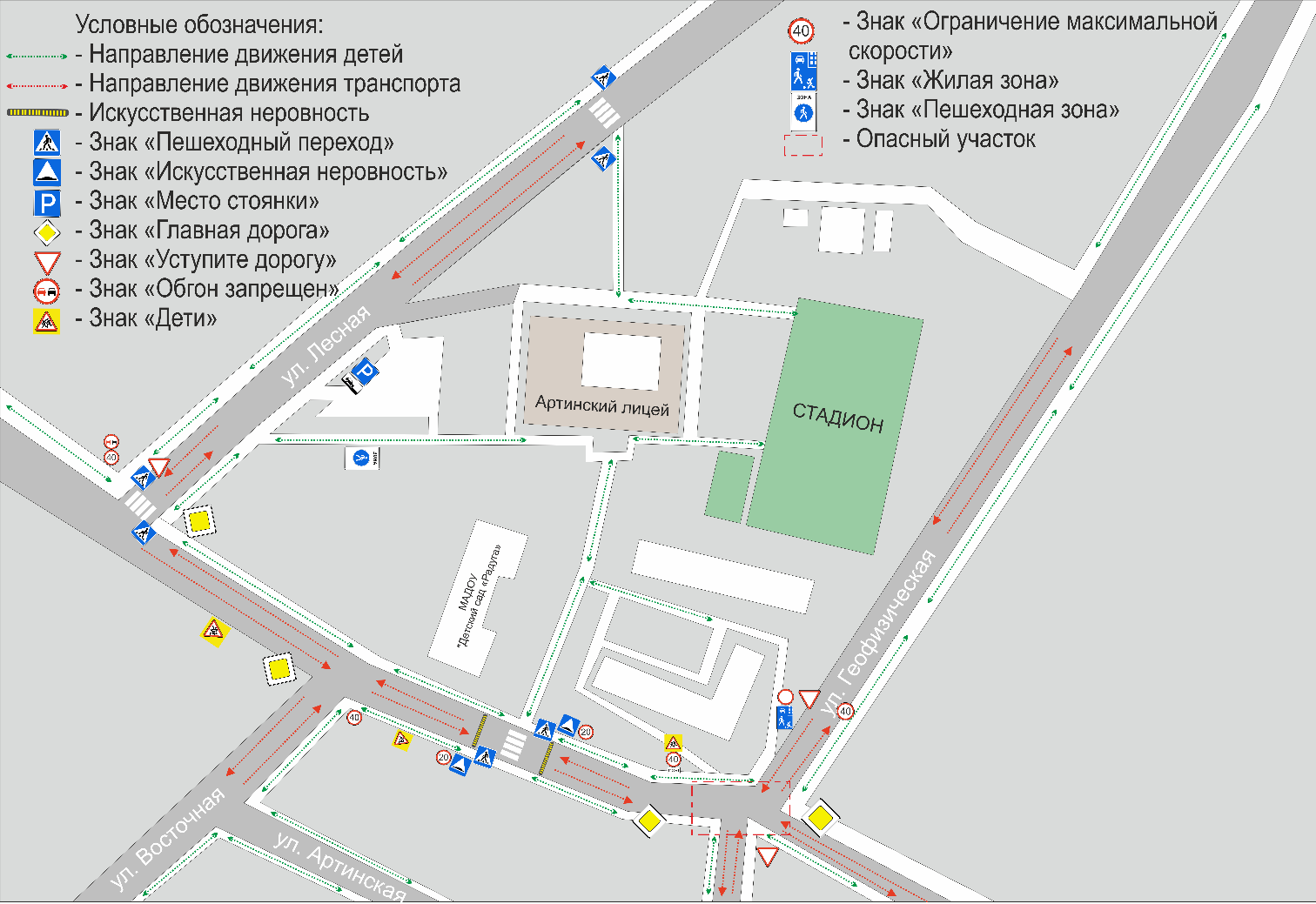 2. Схема организации дорожного движения в непосредственной близости от МАОУ «Артинский лицей» с размещением соответствующих технических средств организации дорожного движения, маршрутов движения детей и расположения парковочных мест3. Пути движения транспортных средств к местам разгрузки/погрузки и рекомендуемые безопасные пути передвижения детей по территорииМАОУ «Артинский лицей»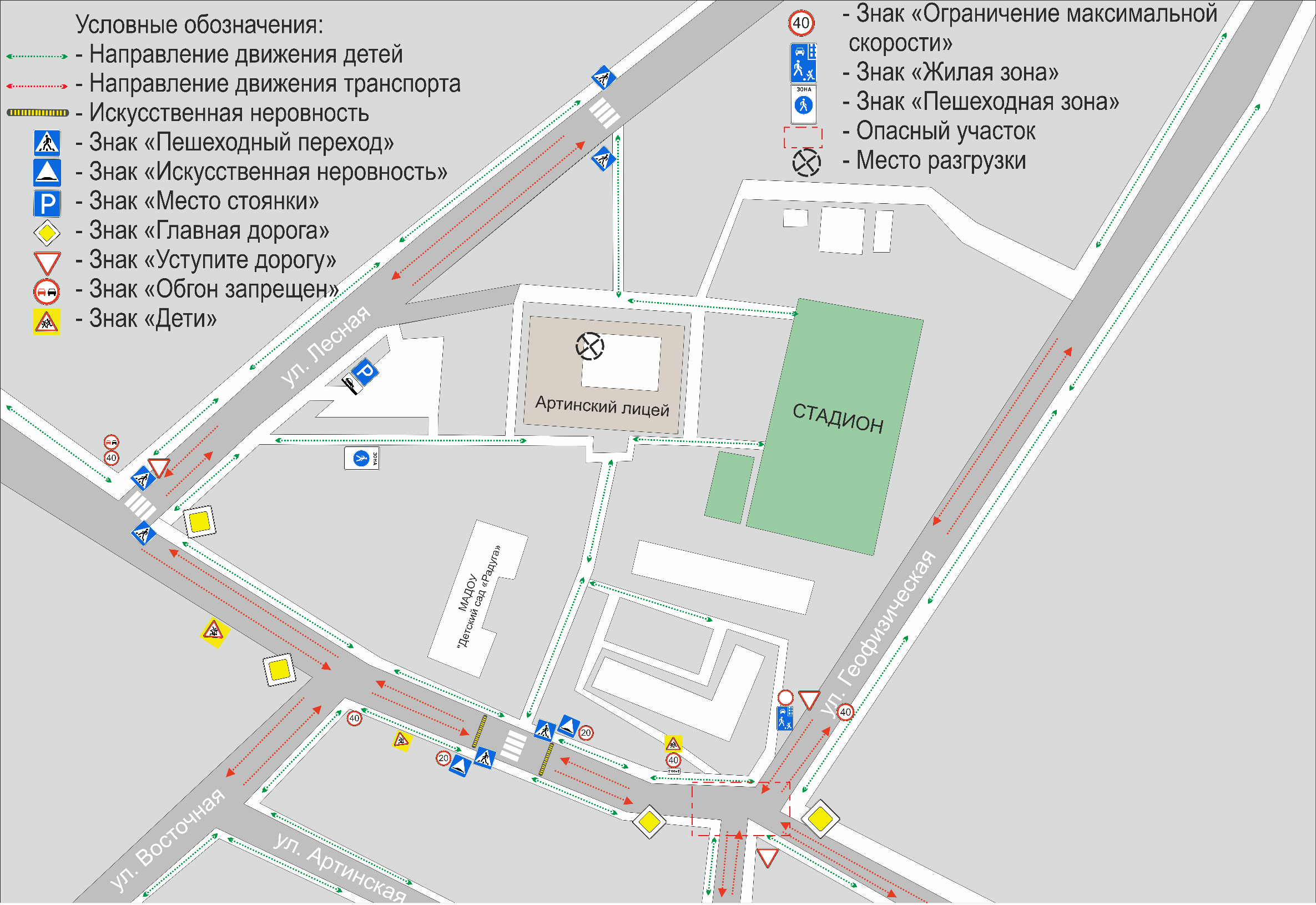 II. Информация об обеспечении безопасности перевозок детей специальным транспортным средством (автобусом).Общие сведенияМарка, модель: ПАЗ-32053-70Государственный регистрационный знак: КК11466Год выпуска: 2017 г.                                    Количество мест в автобусе: 22Соответствие конструкции требованиям, предъявляемым к школьным автобусам: соответствует ГОСТу 5116-98Марка, модель: ПАЗ-32053-70Государственный регистрационный знак: КК11566Год выпуска: 2015 г.                                    Количество мест в автобусе: 22Соответствие конструкции требованиям, предъявляемым к школьным автобусам: соответствует ГОСТу 5116-98 Сведения о водителе автобусаОрганизационно-техническое обеспечение1) Лицо, ответственное, за обеспечение безопасности дорожного движения (ФИО): Строганков Владимир Юрьевич, назначен 01.07.2022 г. 2) Организация проведения предрейсового медицинского осмотра водителя:осуществляет Сайфуллина Гульнара Фагильовнана основании договора № 9/1 от 11.01.2022 г.действительного до 31.12.2022 г.3) Организация проведения предрейсового технического осмотра транспортного средства:осуществляет Строганков Владимир Юрьевична основании приказа № 75-ОД от 01.07.2022 г.4) Дата очередного технического осмотра: 28.10.2022 г., 17.08.2022 г.5) Место стоянки автобуса в нерабочее время: гараж МАОУ «Артинский лицей» меры, исключающие несанкционированное использование: навигационно-информационная система транспортного комплекса Свердловской области на базе технологии ГЛОНАСС и GPS .Сведения о владельце автобусаЮридический адрес владельца: 623340, Свердловсская область, Артинский район, п. Арти, ул. Лесная, д. 2.Фактический адрес владельца: 623340, Свердловсская область, Артинский район, п. Арти, ул. Лесная, д. 2.Телефон ответственного лица:  (34391) 2-15-38Маршрут движения автобуса до МАОУ «Артинский лицей»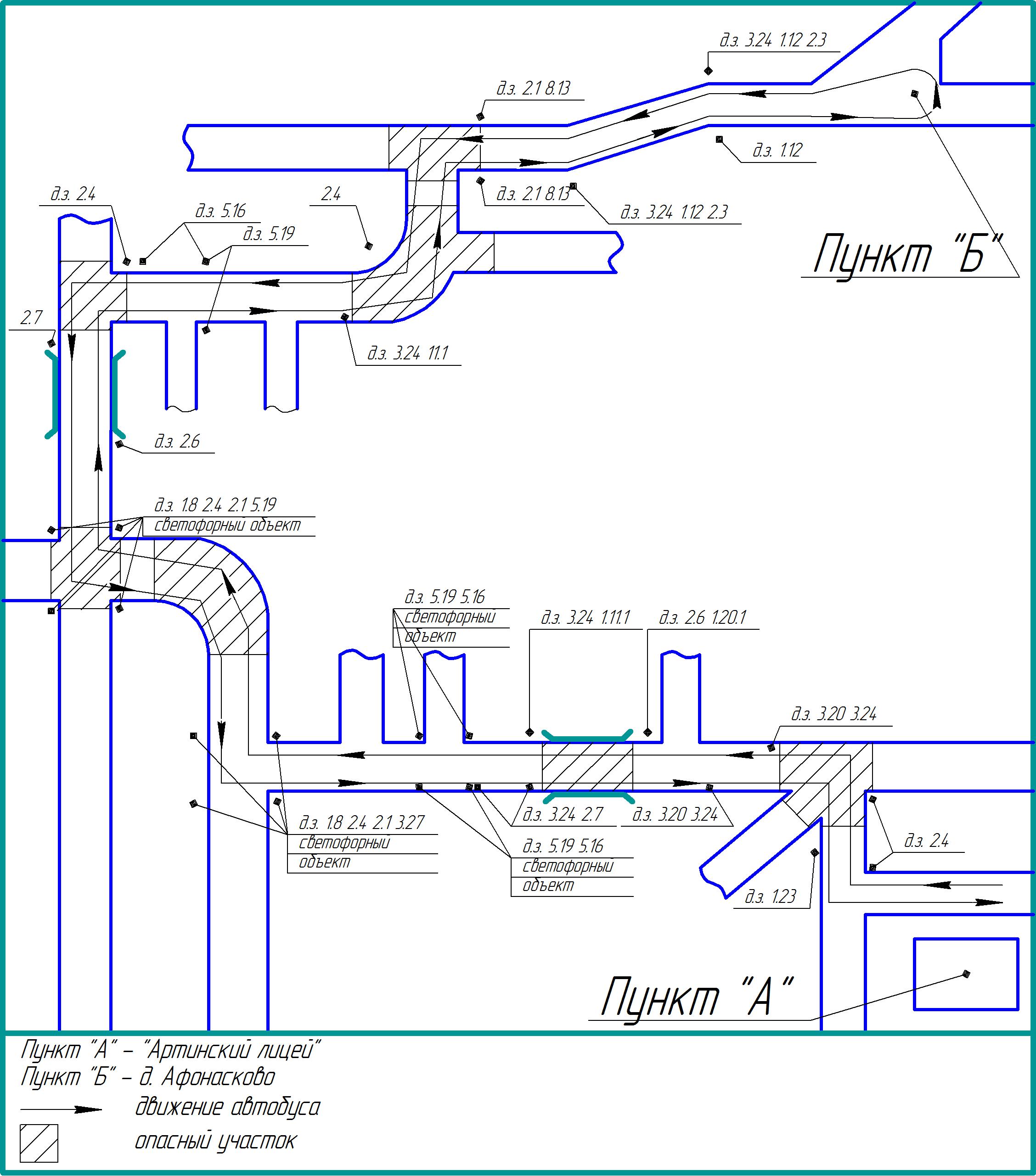 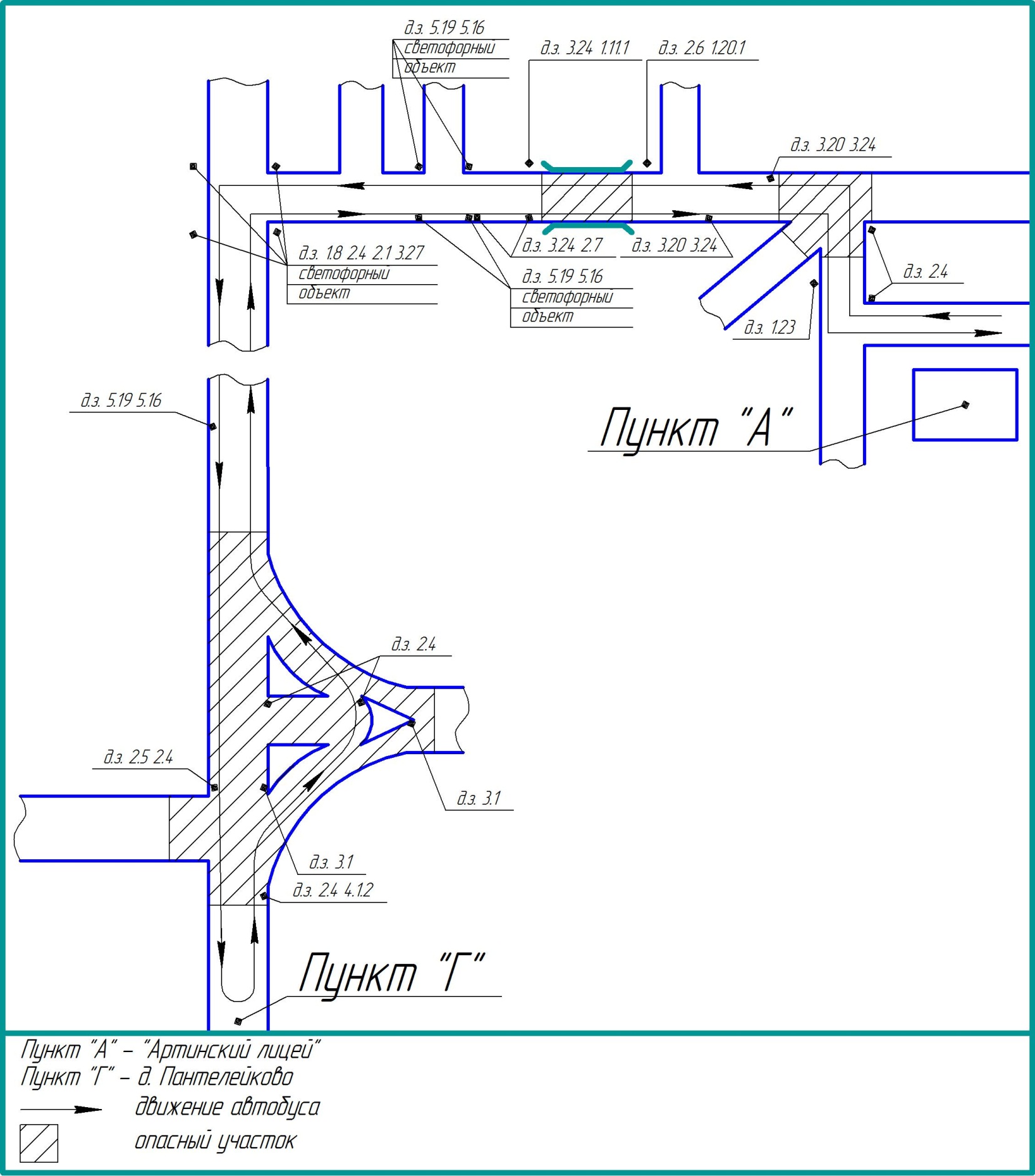 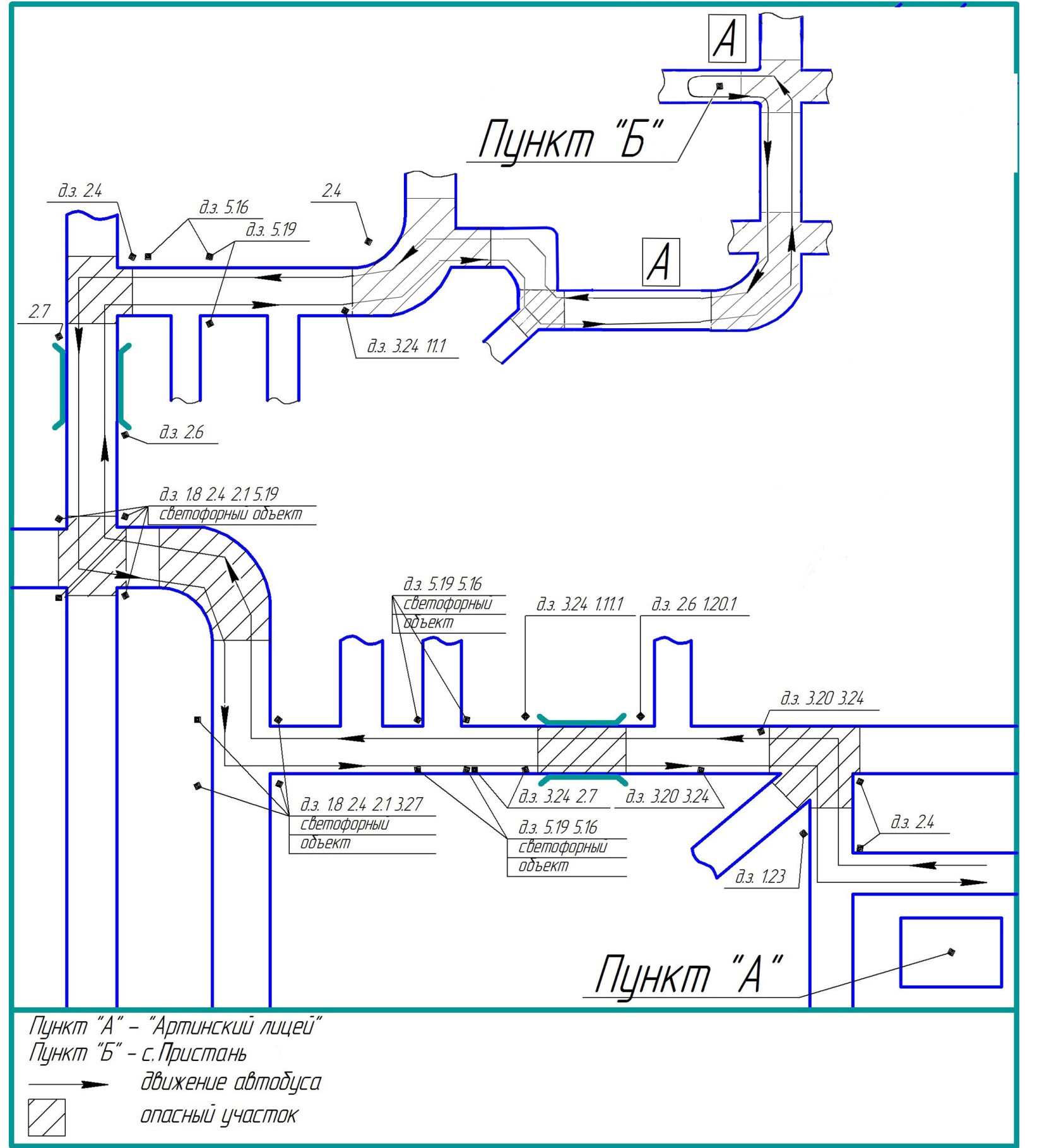 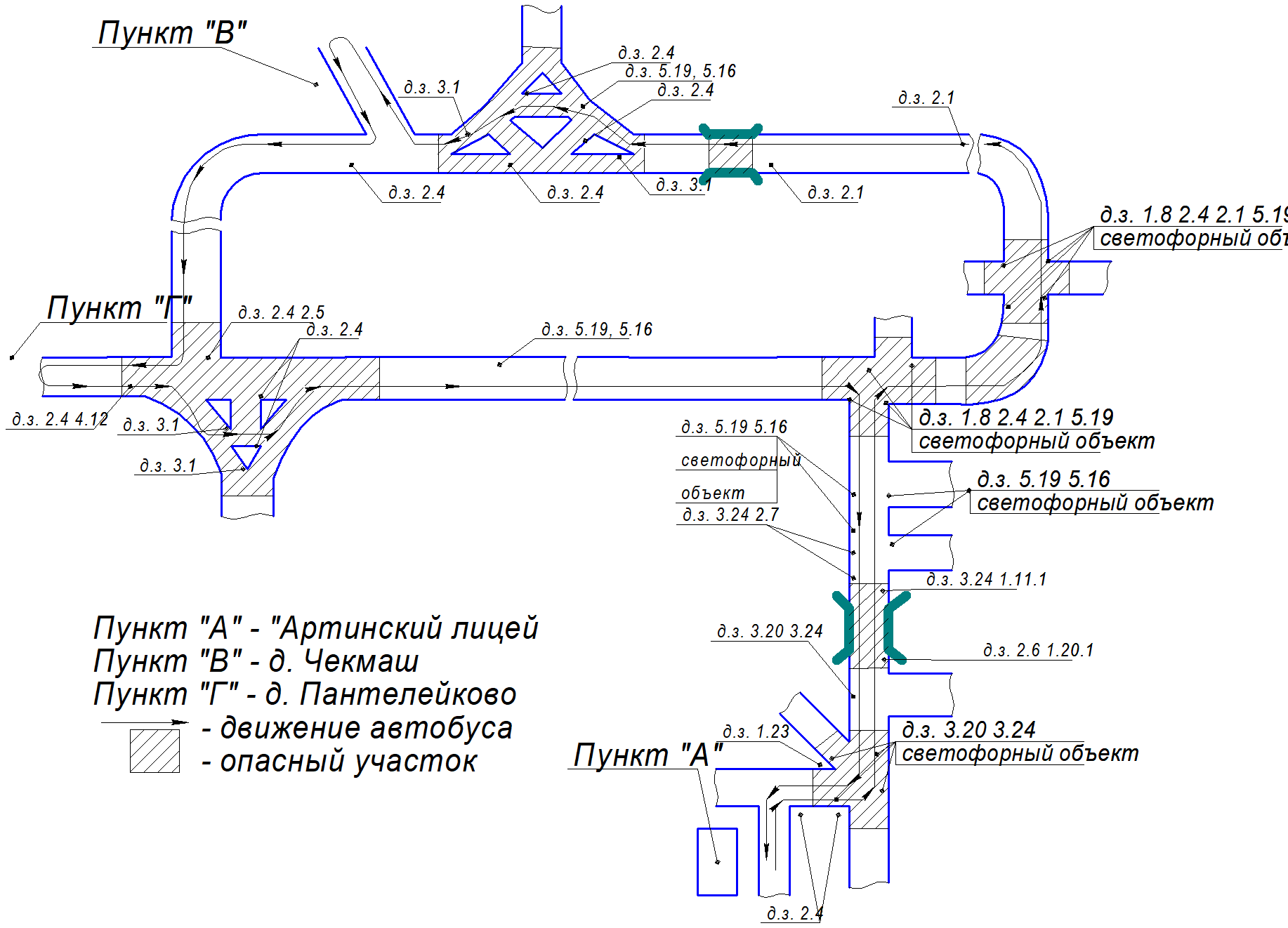 Безопасное расположение остановки автобуса у МАОУ «Артинский лицей»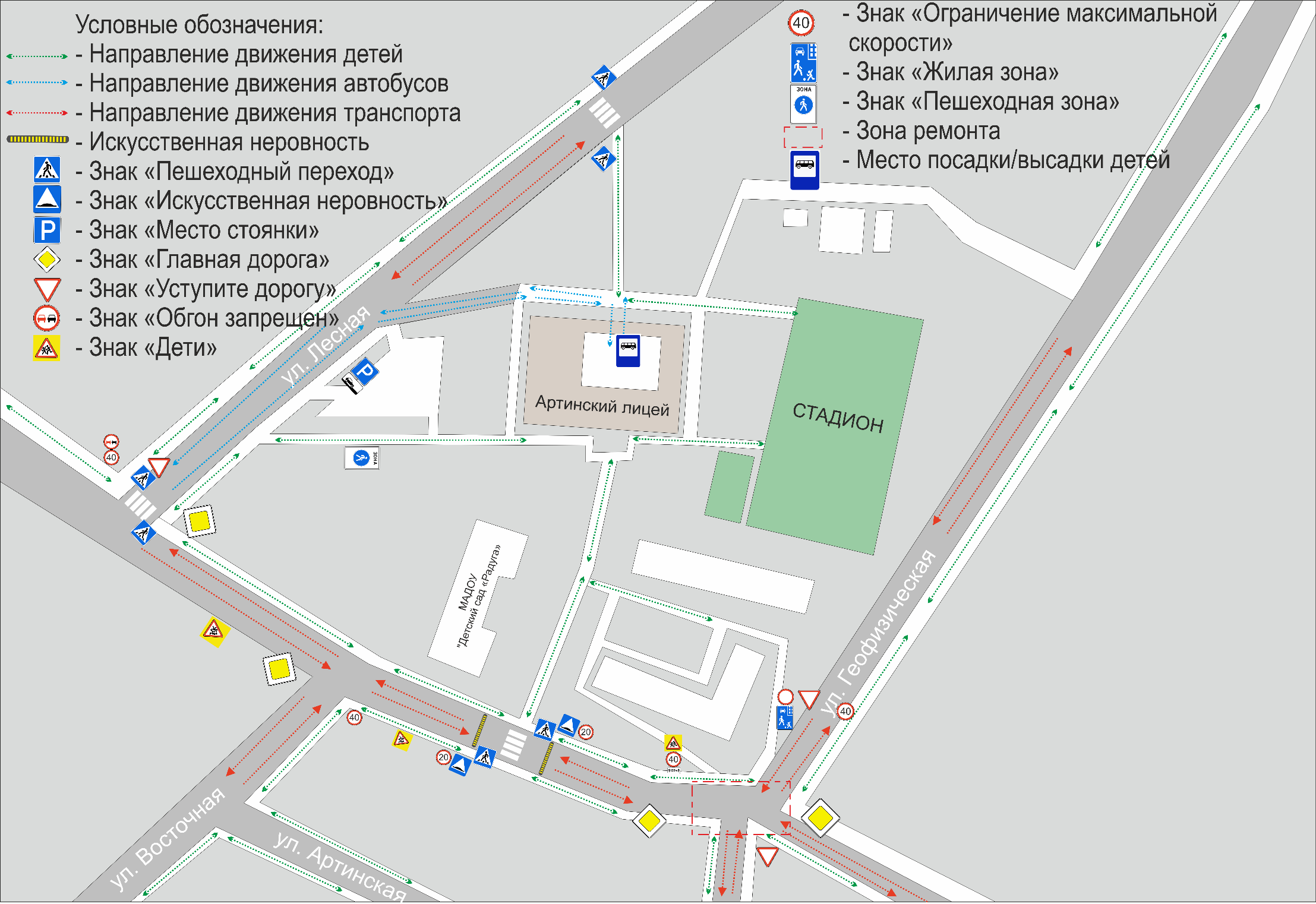 ПриложениеПлан-схема пути движения транспортных средств и обучающихсяпри проведении дорожных ремонтно-строительных работ вблизи МАОУ «Артинский лицей»План-схема движения детей во время проведения дорожных ремонтно-строительных работ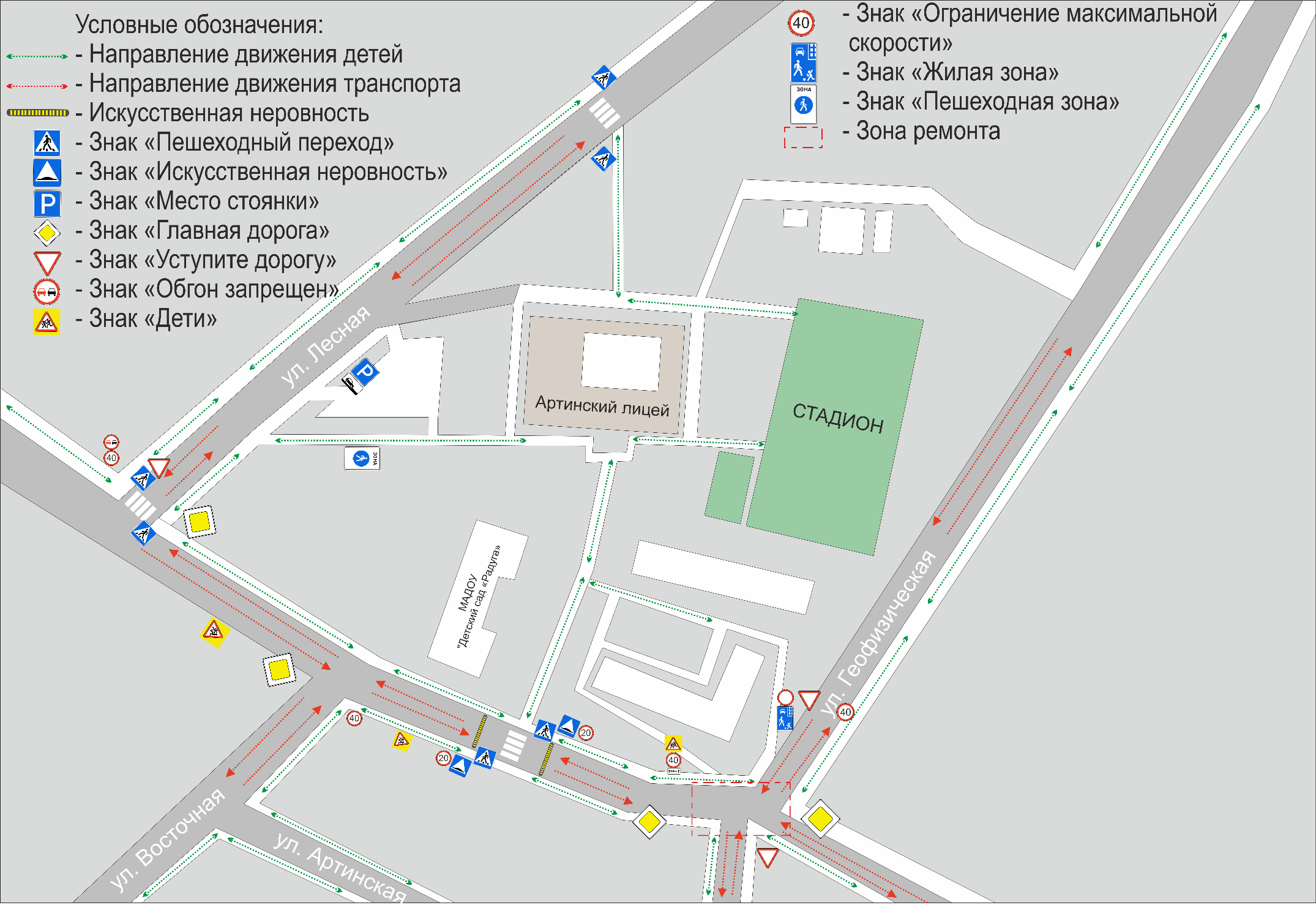 План-схема движения транспорта во время проведения дорожных ремонтно-строительных работФамилия, имя, отчествоДата принятия на работуСтаж вождения ТС категории D Период проведения стажировкиДопущенные нарушения ПДДРожков Сергей ВладимировичСтавинский Михаил Юрьевич05.04.202201.08.2022252505.04.2022-07.04.202201.08.2022-03.08.2022